Tájékoztató az angol és a német nyelvi tagozatrólés a nem tagozatos diákok nyelvoktatásárólAz idegennyelv­tudás hasznosságát, kiemelkedő szerepét az iskolai oktatásban ma már mindenki elismeri.Az egyetemi, főiskolai felvételik feltétele legalább egy nyelv középszintű ismerete, a diplomaszerzéshez pedig a legtöbb szakon két nyelv tudása szükséges.A munkaerőpiacon is azok részesülnek előnyben, akik egy vagy több idegen nyelvet beszélnek.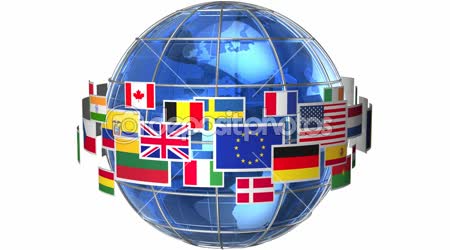 Iskolánkban több évtizedes hagyománya van a speciális, magas óraszámban történő nyelvoktatásnak.Diákjaink a nyelvi tagozaton 13­18 fős csoportokban 4 éven át tanulják az általuk választott angol, illetve német nyelvet, az első három évben heti 6 órában, az utolsó évben heti 4 órában. Az általuk választott második idegen nyelvet négy éven átheti 4 órában tanulják.Nem nyelvi tagozatos, 4 évfolyamos képzésre jelentkezett diákjaink az első nyelvet (angol, német) négy éven át heti 4, míg a második nyelvet szintén négy éven át, heti 3 órában tanulják.A nyolc évfolyamos képzésre jelentkezett kis diákjaink első nyelvüket (angol, német) 8 éven át tanulják, az első 6 évben heti négy, az utolsó 2 évben heti 3 órában.  A második nyelvtanulását ők is a 9. évfolyamon kezdik meg, négy éven át heti 4 órában tanulják azt.Iskolánkban a nyelvi tagozatos diákok, valamint a 8 évfolyamos képzésre járó kisdiákjaink második nyelvként a német, a francia és az angol nyelvet választhatják. A nem nyelvi tagozatos, 4 évfolyamos képzésre járó diákok 2. nyelvként választhatnak az angol, a német, a francia, az orosz és a latin közül. Gimnáziumunkban számos eszköz és kiegészítő anyag segíti a beszédközpontú oktatást, tanáraink a legváltozatosabb lehetőségeket kínálják fel a nyelvgyakorlásra.Évek óta tart kapcsolatunk a németországi Tostedt városának gimnáziumával, ami igen kedvelt diákjaink körében. Évenként változóan töltenek el a gyerekek egy-egy hetet egymásnál, de vannak, akik egy-két hónapot is vállalnak, hogy a német gimnáziumban tanulhassanak.Mindeközben élénk levelezés zajlik a tanulók között, s olykor a családok is vendégül látják őket.Ezen kívül minden év decemberében meglátogatjuk a bécsi adventi vásárt. Már többször szerveztünk nyelvi és országismereti tábort Ausztriában, amelyek igen sikeresek voltak. Ezt a hagyományt folytatni kívánjuk.Az angol tagozatosoknak is lehetőségük van kiutazni szervezetten Angliába. A nyelvgyakorlásra ugyanakkor iskolánk többi testvériskolai kapcsolata is (Lengyelország, Franciaország, Erdély) lehetőséget kínál.Tanulóink a lehetőségek és a kínálat függvényében, rendszeresen részt vesznek angol vagy német nyelvű színházi előadásokon, múzeumlátogatásokon, tárlatvezetéseken és vendégelőadók előadásain is.Érettségi eredményeink idegen nyelvből nagyon jók, s a 12. évfolyam végére legtöbb diákunk leteszi a közép­ vagy felsőfokú nyelvvizsgát.A gimnáziumban nyelvvizsgaközpont működik (ECL), ahol jó eredménnyel vizsgáznak tanulóink.A szóbeli vizsgáról általában (mindkét nyelvre érvényes):A szóbeli témák kifejtése egy motivációs kép alapján történik.A szóbeli vizsga része egy nyelvhelyességi feladat megoldása is. A szóbeli vizsgán pontozzuk a nyelvhelyességi feladatlapot, valamint a téma kifejtése során a kommunikációs készségeket (önállóság, folyamatosság, kiejtés, hangsúly), a szókincset és a nyelvhelyességet is.A Bolyai János Általános Iskola által szervezett körzeti nyelvi verseny 1-4. helyezettje, amennyiben az adott nyelvi tagozatra jelentkezik, mentesül a szóbeli vizsga alól, azaz megkapja az erre a vizsgarészre adható maximális 50 pontot.Szóbeli témakörök és elvárások a nyelvi tagozaton:002  angol nyelvbőlTopics for the oral entrance exam:I. Family 1.  personal particulars, childhood, studies, appearance  Family 2.  relatives, relationships, family occasions, holidaysII. Daily Routine  a day’s programs, schools, meals, housework, occupationsIII. Housing  your town/village, your house/flat, rooms and furnishingIV. Hobbies and jobs   hobbies, interests, jobs, careersV. Meals and Services   meals in the home, recipes, restaurants, shoppingVI. Health and Sports   at the doctor’s, illnesses, symptoms,sports and gamesVII. Weather and clothing   weather, seasons, clothing, fashionVIII. Traffic and travelling   public transports, directions, travelling by train/plane, travelling abroadIX. Entertainment     theatres, cinemas, television, radio, music, newspapers, libraries, booksX. Environment    pollution in towns, selective waste collection, protecting animals, saving energy/gas/water at home003  német nyelvből Themen für die Aufnahmeprüfung:I. Programme und Feste in der Familie (Alltag, Wochenende, Geburtstag, Weihnachten, Ostern)II. Unsere Wohnung (Haus, Wohnung, eigenes Zimmer, Verkehr)III. Meine Schule (Schule, Schulfächer, Stundenplan, Programme)IV. Mahlzeiten (Frühstück, Mittag- und Abendessen, gesunde Ernährung)V. Freizeit (während des Schuljahrs im Alltag, am Wochenende,  in den Ferien, Hobbys)VI. Tagesplan (an einem Schultag, am Wochenende, in den Ferien)VII. Kleidung (in der Schule, zu Hause, zu festlichen Anlässen)VIII. Ausflüge, Urlaub (im Sommer, im Winter, mit der Klasse, mit der Familie)IX. Sport /(in der Schule, außerhalb der Schule, im Fernsehen, Rolle von Sport)X. Natur, Umwelt und ich (Haustiere, was tun wir für die Umwelt in der Schule und zu Hause)Tájékoztató az angol és a német nyelvi tagozatrólés a nem tagozatos diákok nyelvoktatásárólAz idegennyelv­tudás hasznosságát, kiemelkedő szerepét az iskolai oktatásban ma már mindenki elismeri.Az egyetemi, főiskolai felvételik feltétele legalább egy nyelv középszintű ismerete, a diplomaszerzéshez pedig a legtöbb szakon két nyelv tudása szükséges.A munkaerőpiacon is azok részesülnek előnyben, akik egy vagy több idegen nyelvet beszélnek.Iskolánkban több évtizedes hagyománya van a speciális, magas óraszámban történő nyelvoktatásnak.Diákjaink a nyelvi tagozaton 13­18 fős csoportokban 4 éven át tanulják az általuk választott angol, illetve német nyelvet, az első három évben heti 6 órában, az utolsó évben heti 4 órában. Az általuk választott második idegen nyelvet négy éven átheti 4 órában tanulják.Nem nyelvi tagozatos, 4 évfolyamos képzésre jelentkezett diákjaink az első nyelvet (angol, német) négy éven át heti 4, míg a második nyelvet szintén négy éven át, heti 3 órában tanulják.A nyolc évfolyamos képzésre jelentkezett kis diákjaink első nyelvüket (angol, német) 8 éven át tanulják, az első 6 évben heti négy, az utolsó 2 évben heti 3 órában.  A második nyelvtanulását ők is a 9. évfolyamon kezdik meg, négy éven át heti 4 órában tanulják azt.Iskolánkban a nyelvi tagozatos diákok, valamint a 8 évfolyamos képzésre járó kisdiákjaink második nyelvként a német, a francia és az angol nyelvet választhatják. A nem nyelvi tagozatos, 4 évfolyamos képzésre járó diákok 2. nyelvként választhatnak az angol, a német, a francia, az orosz és a latin közül. Gimnáziumunkban számos eszköz és kiegészítő anyag segíti a beszédközpontú oktatást, tanáraink a legváltozatosabb lehetőségeket kínálják fel a nyelvgyakorlásra.Évek óta tart kapcsolatunk a németországi Tostedt városának gimnáziumával, ami igen kedvelt diákjaink körében. Évenként változóan töltenek el a gyerekek egy-egy hetet egymásnál, de vannak, akik egy-két hónapot is vállalnak, hogy a német gimnáziumban tanulhassanak.Mindeközben élénk levelezés zajlik a tanulók között, s olykor a családok is vendégül látják őket.Ezen kívül minden év decemberében meglátogatjuk a bécsi adventi vásárt. Már többször szerveztünk nyelvi és országismereti tábort Ausztriában, amelyek igen sikeresek voltak. Ezt a hagyományt folytatni kívánjuk.Az angol tagozatosoknak is lehetőségük van kiutazni szervezetten Angliába. A nyelvgyakorlásra ugyanakkor iskolánk többi testvériskolai kapcsolata is (Lengyelország, Franciaország, Erdély) lehetőséget kínál.Tanulóink a lehetőségek és a kínálat függvényében, rendszeresen részt vesznek angol vagy német nyelvű színházi előadásokon, múzeumlátogatásokon, tárlatvezetéseken és vendégelőadók előadásain is.Érettségi eredményeink idegen nyelvből nagyon jók, s a 12. évfolyam végére legtöbb diákunk leteszi a közép­ vagy felsőfokú nyelvvizsgát.A gimnáziumban nyelvvizsgaközpont működik (ECL), ahol jó eredménnyel vizsgáznak tanulóink.A szóbeli vizsgáról általában (mindkét nyelvre érvényes):A szóbeli témák kifejtése egy motivációs kép alapján történik.A szóbeli vizsga része egy nyelvhelyességi feladat megoldása is. A szóbeli vizsgán pontozzuk a nyelvhelyességi feladatlapot, valamint a téma kifejtése során a kommunikációs készségeket (önállóság, folyamatosság, kiejtés, hangsúly), a szókincset és a nyelvhelyességet is.A Bolyai János Általános Iskola által szervezett körzeti nyelvi verseny 1-4. helyezettje, amennyiben az adott nyelvi tagozatra jelentkezik, mentesül a szóbeli vizsga alól, azaz megkapja az erre a vizsgarészre adható maximális 50 pontot.Szóbeli témakörök és elvárások a nyelvi tagozaton:002  angol nyelvbőlTopics for the oral entrance exam:I. Family 1.  personal particulars, childhood, studies, appearance  Family 2.  relatives, relationships, family occasions, holidaysII. Daily Routine  a day’s programs, schools, meals, housework, occupationsIII. Housing  your town/village, your house/flat, rooms and furnishingIV. Hobbies and jobs   hobbies, interests, jobs, careersV. Meals and Services   meals in the home, recipes, restaurants, shoppingVI. Health and Sports   at the doctor’s, illnesses, symptoms,sports and gamesVII. Weather and clothing   weather, seasons, clothing, fashionVIII. Traffic and travelling   public transports, directions, travelling by train/plane, travelling abroadIX. Entertainment     theatres, cinemas, television, radio, music, newspapers, libraries, booksX. Environment    pollution in towns, selective waste collection, protecting animals, saving energy/gas/water at home003  német nyelvből Themen für die Aufnahmeprüfung:I. Programme und Feste in der Familie (Alltag, Wochenende, Geburtstag, Weihnachten, Ostern)II. Unsere Wohnung (Haus, Wohnung, eigenes Zimmer, Verkehr)III. Meine Schule (Schule, Schulfächer, Stundenplan, Programme)IV. Mahlzeiten (Frühstück, Mittag- und Abendessen, gesunde Ernährung)V. Freizeit (während des Schuljahrs im Alltag, am Wochenende,  in den Ferien, Hobbys)VI. Tagesplan (an einem Schultag, am Wochenende, in den Ferien)VII. Kleidung (in der Schule, zu Hause, zu festlichen Anlässen)VIII. Ausflüge, Urlaub (im Sommer, im Winter, mit der Klasse, mit der Familie)IX. Sport /(in der Schule, außerhalb der Schule, im Fernsehen, Rolle von Sport)X. Natur, Umwelt und ich (Haustiere, was tun wir für die Umwelt in der Schule und zu Hause)